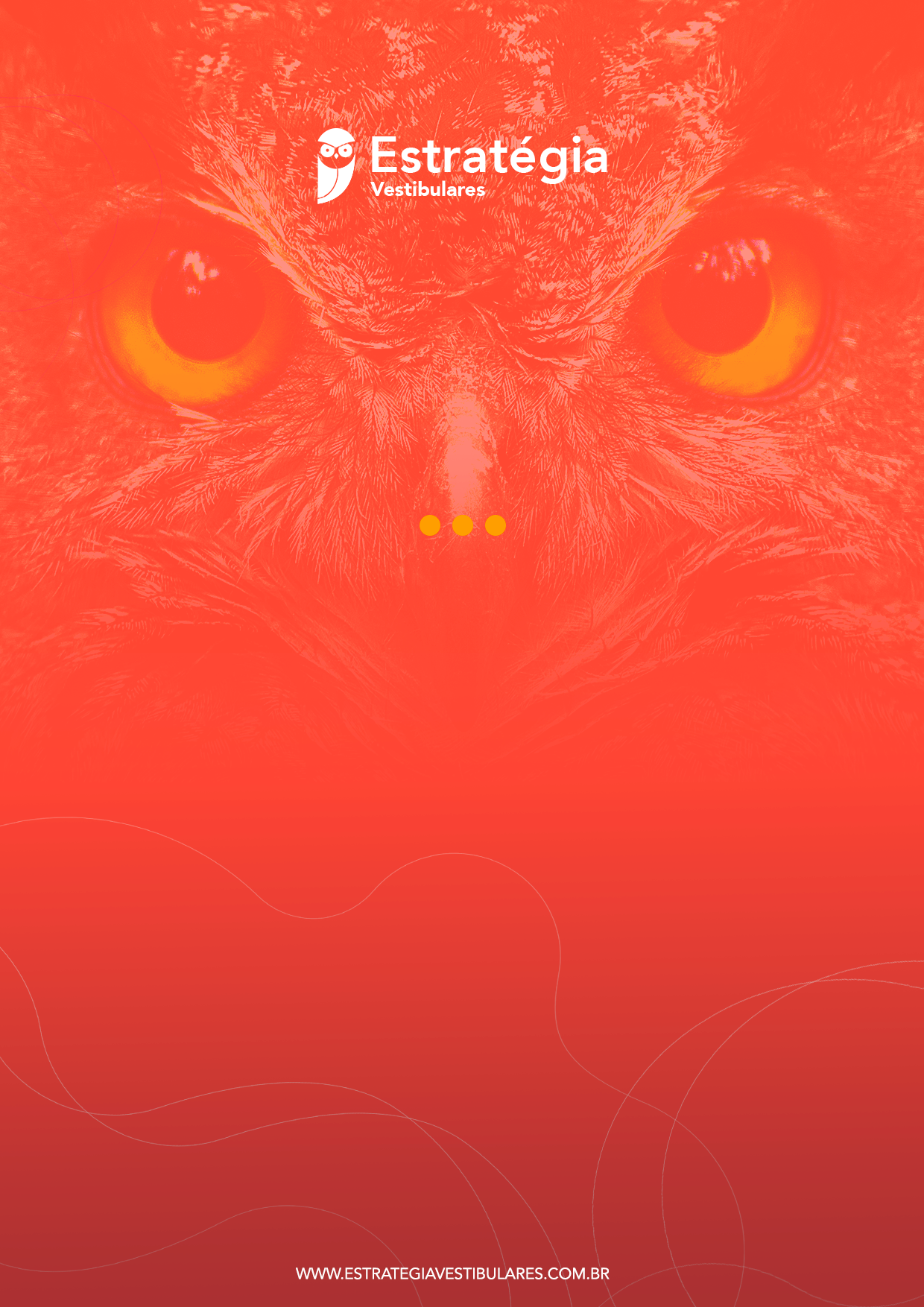 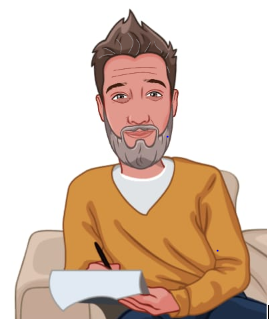 Ilustre Vestibulando,Este  é um material de comentário  sobre a proposta de redação da FAMEMA. Tem um caráter didático de  mostrar como se interpreta um tema  de vestibular, ao mesmo tempo, apresenta  sugestões de  encaminhamento. É sempre importante lembrar que se trata de sugestões, sempre há outras possibilidades. Aproveite. Saudações,Fernando Quem sou eu?Prazer! Meu nome é  Fernando Andrade. Minha formação acadêmica inclui duas graduações e uma pós-graduação. Sou Bacharel em Letras Português/Alemão e Bacharel e licenciado em Filosofia, ambos títulos obtidos na Universidade de São Paulo (USP). Além disso, sou pós-graduado em Teoria Literária pela mesma instituição.  	Atualmente sou Professor de Literatura Portuguesa em uma faculdade  privada de São Paulo. Até a minha imersão no Estratégia Vestibulares, fui Professor de Filosofia no Ensino Médio  e Professor de Redação em um grande cursinho de São Paulo. Tenho mais de 20 anos dedicados ao magistério, sendo que, desses, 15 anos passei no tablado de algum curso pré-vestibular, transitando entre as três matérias: Filosofia, Redação e Literatura. 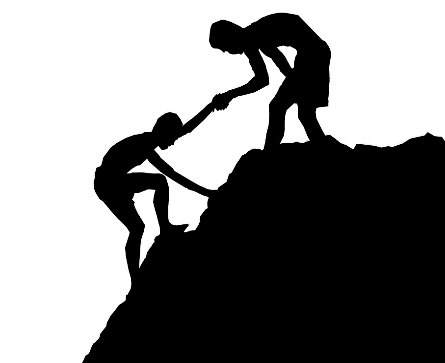 Tenho um grande prazer em exercer a profissão que escolhi e paixão por escrever e ensinar técnicas de redação. Conte comigo nesse projeto de produzir textos de qualidade. Seu esforço será recompensado. Claro que você terá que fazer sacrifícios. Mas vale a pena.	Bora...Proposta de Redação FAMEMA para Ingresso em 2022Leia o texto a seguir, resultado de uma pesquisa realizada em 2016. Nele, os brasileiros indicam oito problemas extremamente graves de nosso país.1. Corrupção 
É o principal problema do país atualmente, na opinião dos entrevistados. Na pesquisa feita em 2014, ficava em 3º lugar, atrás de drogas e violência. Na última pesquisa, foi citada por 65% das pessoas. E entre as prioridades para 2016, aparece em 3º lugar.

2. Drogas 
Desde 2012 aparecia em 1º lugar entre os temas mais graves. Neste ano foi superada, mas se manteve entre as questões que tiram o sono dos brasileiros. Um total de 61% dos entrevistados a citou. Quando perguntados sobre as prioridades, surge como a 9ª do ranking.

3. Violência 
Em 3ª posição na lista, foi citada por 57% dos brasileiros como um problema extremamente grave. A questão é apresentada como a 6ª prioridade.

4. Lentidão da justiça/impunidade 
O tema está preocupando mais do que em anos anteriores. Em 2014, aparecia em 6º lugar. Nesta última pesquisa, subiu para o 4º, sendo citado por 51% das pessoas.

5. Saúde 
A situação da saúde no país apareceu como o 5º maior problema - citada por 50% dos entrevistados. No entanto, sua melhoria é a prioridade número 1 na opinião da população desde que a pesquisa passou a ser feita, há quatro anos.

6. Inflação 
No primeiro ano da pesquisa, em 2012, a inflação aparecia em 16º lugar no ranking de problemas. Desde 2014 passou a figurar entre os principais. Na pesquisa atual, ficou em 6º, sendo citada por 46% das pessoas. A pesquisa mostra que os brasileiros esperam do governo medidas para controlar a inflação. É a 2ª principal prioridade para 2016. Dois anos atrás ficava em 9º lugar.

7. Desemprego 
Empata com a inflação no percentual de brasileiros que a citam como principal problema (46%). A pesquisa mostra que os brasileiros estão cada vez mais preocupados com o desemprego. A posição no ranking subiu de 11º para 6º. A promoção da geração de empregos surge como a 3ª prioridade para 2016. Em 2015, aparecia em 9ª.

8. Impostos elevados 
Para 45% das pessoas, a carga tributária é um problema extremamente grave do país. Na pesquisa anterior, era o 7º principal problema. A redução de impostos figura como a 6ª prioridade para 2016.Você vai selecionar um deles como tema de uma dissertação argumentativa, em língua culta, em que procurará indicar causas do problema e medidas para combatê-lo de forma eficaz.Seu texto deve apresentar argumentos adequados e um título identificador do tema selecionado.ComentárioComentário A proposta é construída tendo como base um único texto motivador que aborda uma pesquisa realizada no ano de 2016. Os dados dessa pesquisa apontam, segundo os brasileiros ouvidos, oito problemas considerados gravíssimos de acordo com esses cidadãos. Desse modo, a leitura atenta ao texto é essencial para a produção de seu texto dissertativo argumentativo, pois a proposta exigirá a seleção de um desses problemas para a construção de seu texto. Dessa maneira, analisaremos brevemente a pesquisa e os tópicos para a sua compreensão acerca da pesquisa. Interpretação do texto motivadorA partir da pesquisa, feita no ano de 2016, o texto apresenta os oito problemas mais expressivos de acordo com as entrevistas feitas com uma parcela dos cidadãos brasileiros. Perceba que a posição da enumeração dos problemas segue a ordem de importância, ou seja, de expressão dentro da opinião dos brasileiros questionados. Logo, a corrupção é o problema mais grave, o texto ainda destaca que essa problemática ficou à frente até mesmo de drogas e violência, demonstrando, desse modo, a indignação dos brasileiros com a má administração governamental frente aos casos de corrupção.  O texto também destaca que, no ano de 2014, a corrupção ficava posições atrás das drogas e violência. Portanto, pode-se perceber o crescimento da indignação diante desse impasse. Em seguida, as drogas na segunda posição e a violência na terceira posição.  De acordo com o texto, as drogas estavam entre os temas mais graves na pesquisa realizada no ano de 2012. A violência conquista a terceira posição, com mais da metade dos entrevistados citando o problema. Note que as drogas e violência, apesar de apresentarem proximidade, estão em tópicos distintos, desse modo, cuidado ao escolher um desses tópicos, no momento de focar no desenvolvimento de sua dissertação, para que se possa aprofundar bem o tópico escolhido sem fugir dessa escolha.Em quarto lugar a lentidão da justiça, que engloba também a impunidade, de acordo com o texto o tema apresentou uma preocupação maior na pesquisa de 2016, já que no ano de 2014 estava na sexta posição.  A preocupação com a saúde segue na quinta posição, com 50 % dos entrevistados e a inflação vem em seguida na sexta posição. O texto destaca que em 2012 a problemática estava apenas na 16ª posição demonstrando assim que ao longo dos anos a inflação foi se tornando um problema ainda maior, tendo em vista a situação econômica do país.O texto finaliza indicando as duas últimas posições, dentre os oito problemas mais graves, sendo o desemprego o sétimo problema, empatado com a inflação em se tratando do percentual. Desse modo, observa-se a preocupação com os altos preços frente ao risco também do desemprego que está diretamente relacionado aos entraves ocasionados pela inflação.  Por fim, os impostos elevados ocupam a oitava e última posição., tendo em vista a preocupação dos cidadãos brasileiros com a alta carga tributária. Proposta  Diante dos oito problemas expostos pela pesquisa, a proposta pede para que você escolha um desses problemas e escreva uma dissertação argumentativa acerca do tópico escolhido. Lembre-se de que a proposta pede para que você aborde as causas da problemática selecionada e também métodos de combate ao impasse escolhido. Não se esqueça de que a proposta pede, obrigatoriamente, um título em seu texto, que deve identificar o tema selecionado por você, dentre os oito apresentados. Outro ponto fundamental é a presença da tese em seu texto, já que estamos diante de um texto dissertativo. Para elaborar a sua tese, pense na problemática selecionada por você e os desafios que cercam esse problema, dessa forma, será possível construir sua tese e facilitará ao desenvolver as causas, durante o desenvolvimento. Argumentos possíveis:Corrupção Das causas:- Devido à falta de transparência do Governo em relação aos gastos e planejamentos de cada setor, a corrupção se apresenta como um grave impasse.- Em razão da cultura do jeitinho brasileiro, a corrupção é vista como algo aceitável dentro do território nacional e o enraizamento dessa cultura provoca a dificuldade de resolução dessa problemática.-  Devido à falta de senso de coletividade, que pode ser expressada como uma falta de senso de visão republicana, há a desvalorização da função primordial dos governantes, que seria zelar pelo seu país ou pelas suas regiões administradas. Das consequências:-  Consequentemente verbas que seriam utilizadas para melhoria de serviços públicos são desviadas.- Devido às improbidades ocorridas nas gestões governamentais, a população fica desamparada, por não poder contar com os investimentos necessários. Logo, os cidadãos precisam enfrentar serviços públicos sucateados/precários.Intervenção:- Diante das problemáticas apontadas, uma gestão mais transparente poderia trazer mais confiança à sociedade e menos casos de corrupção. - Campanhas educativas poderiam ser importantes, ainda mais para o combate à cultura do jeitinho brasileiro.DrogasDas causas:- A entrada de jovens e adolescentes no tráfico ocorre tendo em vista a falta de perspectiva de muitos jovens, sem a presença de programas que auxiliem esses cidadãos em seus estudos.-  O consumo de drogas pode ser uma medida de escape diante da vida moderna e os altos índices de estresse, seja das drogas líticas ou ilícitas. Das consequências: - Em consequência do vício adquirido pelo uso das drogas, há alimentação do tráfico, pelos consumidores. Desse modo, aumentam-se os índices de violência, principalmente nas regiões mais carecidas de segurança.- A presença do vício traz como consequência uma vida improdutiva, devido à constante recorrência e dependência das drogas. Intervenção: - Tendo em vista a necessidade de resolução das problemáticas ressaltadas, é necessária a maior eficácia no combate ao tráfico.- Campanhas educativas contra o consumo de drogas e o investimento em programas sociais direcionados aos jovens em situação de risco são caminhos possíveis para a amenização ou resolução do problema. ViolênciaDas causas:- A presença de milícias dominando determinadas regiões do Brasil fortalece o tráfico e ascensão da violência.- Essa problemática ocorre em razão da falta de planejamentos de segurança realizados de maneira inteligente e organizada, sem o uso excessivo da força. Das consequências:- Em consequência da violência, há a sensação de insegurança da população.- A violência tem como consequência a evidência do racismo, tendo em vista que o número de vítimas negras em confrontos policiais é alarmante. Além disso, há o agravante da pobreza presente nessas regiões mais violentas.Intervenção:- Para resolução da problemática, é essencial o investimento em políticas públicas de inserção social da população negra e pobre.- O planejamento inteligente e estratégico das ações de combate e enfrentamento seria uma intervenção essencial, para atenuação do problema.              		4. Lentidão da justiça /impunidadeDas causas:- A lei beneficia os mais ricos, pois o aceso ao judiciário depende da intermediação do advogado e há poucas formas de conseguir um acesso público e há falta de informação acerca dos direitos cidadãos.- Há falta de funcionários públicos que possam oferecer auxílio jurídico aos que necessitam de defesa.- Devido à falta de transparência no trabalho de juízes, recorrer das decisões jurídicas pode ser uma tarefa ainda mais árdua. Das consequências:- Consequentemente, tendo em vista a falta de transparência do poder judiciário, ocorre o descrédito na justiça brasileira e o sentimento de impotência diante da impunidade.- A justiça realizada pelas próprias mãos cresce entre os cidadãos, provocando uma desarmonia social.- A descrença e falta de simpatia pelo Estado de Direito fere a manutenção de direitos sociais e a luta pela sua manutenção. Intervenção: - É necessária para intervir diante do problema, a reforma do sistema judiciário como diminuição das apelações. Além disso, programas para aumentar a eficiência do trabalho, seja dos funcionários, seja dos juízes. Saúde Das causas:-  O SUS precisa atender a todos os brasileiros, desse modo, necessita de recursos disponíveis para tal função. Entretanto, devido aos baixos investimentos, a saúde pública se torna precária e, às vezes, de difícil acesso a todos.- A diminuição de investimentos, como a PEC que diminuiu a verba destinada à saúde, é também uma causa expressiva.- Há intenção premeditada de alguns setores de se apropriar do serviço de saúde, portanto, observa-se, em alguns casos sucateamento do sistema.Das consequências:- Em consequência do baixo investimento, há o desamparo dos cidadãos que dependem unicamente da saúde pública.- Consequentemente, há o retorno de doenças antes extintas devido à baixa atenção ao setor da saúde.- Em situações pandêmicas, há o risco da propagação ainda maior de vírus e doenças, tendo em vista a falta de assistência e acompanhamento de casos.Intervenção:- A injeção de mais verbas destinadas à saúde pública pode ser uma das formas de torná-la mais eficaz e, de fato, universal.- A presença de transparência e participação pública no uso do recurso do SUS poderia evitar os desvios dessas verbas e melhorar o direcionamento de verbas. - A privatização parcial do sistema, para quem possui poder aquisitivo para pagar planos pessoais, contanto que haja fiscalização do setor privado.Inflação Das causas:- Em razão da falha da cadeia de produção por causa da COVID.- Devido ao aumento do dólar, houve a desvalorização da moeda brasileira, prejudicando o poder de compra, principalmente para as classes mais pobres.- A inflação pode ocorrer devido à falta de estoques oficiais que poderiam regular a demanda.Das consequências:- Em consequência dos altos preços, ocasionados pela inflação, há a diminuição do poder de compra dos cidadãos, o que infere diretamente no dia a dia das classes menos favorecidas economicamente.-   Consequentemente há o aumento da pobreza, pois, ao interferir no poder de compra, também dificulta a obtenção de elementos essenciais na vida do cidadão, como o aumento do custo da alimentação e bens essenciais de consumo.- Outro fator que pode ser gerado é a desaceleração econômica devido à diminuição de giro do capital.Intervenção:- Seria necessário, portanto, interferir nas causas que levam ao aumento do dólar, como diminuição do aumento de juros. - Incentivar a produção do que falta da cadeia produtiva.DesempregoDas causas:-  A desaceleração econômica influencia diretamente nas taxas de desemprego, pois pode fechar vagas de trabalho nas empresas.- A falta de capacitação provoca o desemprego, tendo em vista as condições desiguais de ensino e oportunidades para todos os cidadãos.- A desindustrialização pode gerar o desemprego devido à desaceleração na produção das empresas.Das consequências:- Consequentemente, devido ao desemprego, há o aumento da pobreza, junto à dificuldade de acesso a programas sociais, o que agrava a questão.- A desaceleração econômica pode ser uma consequência devido à diminuição do poder de compra e investimento.- O desemprego pode gerar falta de estabilidade social, devido à falta de renda ou o ganho de renda inferior em trabalhos informais.Intervenção:- Como solução, seria viável o investimento estatal em obras, favorecendo mais empregos à população.- O oferecimento de programas sociais que favorecessem a capacitação dos cidadãos seria primordial para auxiliar na resolução da problemática. - Estimular as indústrias para a manutenção e até mais abertura de novas vagas de emprego para os cidadãos. Impostos elevadosDas causas:- A negligência estatal em gerir as contas públicas é um agravante para a presença de impostos elevados.- A presença da corrupção provoca o não direcionamento de verbas para sanar problemas econômicos.- Devido aos altos gastos com saúde e segurança pública, tendo em vista o envelhecimento populacional e a necessidade de adaptação e inovações tecnológicas nas escolas.- A população mais rica não paga tantos impostos como seria interessante pagar para tentar promover maios estabilidade aos mais pobres.Das consequências:- Consequentemente, devido à má distribuição de renda, as classes mais pobres e médias pagam mais impostos, o que dificulta a ascensão social desses grupos. - Os benefícios voltados para a sociedade são precários, devido ao aumento da necessidade com gastos para a saúde e educação. Desse modo, os cidadãos se sentem lesados, pois não têm seus direitos concedidos, ainda que paguem altos impostos.Intervenção: - Uma proposta interventora diante dessa problemática seria a promoção de uma reforma tributária.	  